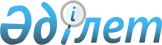 О районном бюджете на 2024-2026 годыРешение Жылыойского районного маслихата Атырауской области от 20 декабря 2023 года № 10-3
      В соответствии с Бюджетным кодексом Республики Казахстан, Законом Республики Казахстан "О местном государственном управлении и самоуправлении в Республике Казахстан" и рассмотрев предложенный акиматом района проект районного бюджета на 2024-2026 годы Жылыойский районный маслихат РЕШИЛ:
      1. Утвердить районный бюджет на 2024-2026 годы согласно приложениям 1, 2 и 3 соответственно, в том числе на 2024 год в следующих объемах:
      1) доходы – 127 922 782 тысяч тенге, в том числе:
      налоговые поступления – 124 909 223 тысяч тенге;
      неналоговые поступления – 65 500 тысяч тенге;
      поступления от продажи основного капитала – 128 500 тысяч тенге;
      поступления трансфертов – 2 819 559 тысяч тенге;
      2) затраты – 132 365 626 тысяч тенге;
      3) чистое бюджетное кредитование – 9 373 тысяч тенге, в том числе:
      бюджетные кредиты – 14 768 тысяч тенге;
      погашение бюджетных кредитов – 5 395 тысяч тенге;
      4) сальдо по операциям с финансовыми активами – 0 тысяч тенге, в том числе:
      приобретение финансовых активов – 0 тысяч тенге;
      поступления от продажи финансовых активов государства – 0 тысяч тенге;
      5) дефицит (профицит) бюджета – - 4 464 347 тысяч тенге;
      6) финансирование дефицита (использование профицита) бюджета – 4 464 347 тысяч тенге:
      поступление займов – 14 768 тысяч тенге;
      погашение займов – 5 395 тысяч тенге;
      используемые остатки бюджетных средств – 4 444 184 тысяч тенге.
      Сноска. Пункт 1 - в редакции решения Жылыойского районного маслихата Атырауской области от 15.04.2024 № 17-1 (вводится в действие с 01.01.2024).


      2. Предусмотреть на 2024 год объемы бюджетных изъятий из районного бюджета в областной бюджет в сумме 95 574 196 тысяч тенге.
      3. Предусмотреть на 2024 год объемы субвенций, передаваемых из районного бюджета в бюджеты города, поселка, сельских округов в сумме 127 795 тысяч тенге, в том числе:
      поселку Жана –Каратон – 31 773тысяч тенге;
      Жемскому сельскому округу – 20 887тысяч тенге;
      Косчагильскому сельскому округу – 19 688тысяч тенге;
      Кара-Арнинскому сельскому округу – 17 266тысяч тенге;
      Майкумгенскому сельскому округу – 19 112 тысяч тенге;
      Аккиизтогайскому сельскому округу – 19 069 тысяч тенге.
      4. Учесть, что в районном бюджете на 2024 год специалистам в области здравоохранения, образования, социального обеспечения, культуры, спорта и агропромышленного комплекса, государственным служащим аппаратов акимов поселка, сельских округов прибывшим для работы и проживания в сельские населенные пункты, предусмотрено единовременное подъемное пособие в размере стократного месячного расчетного показателя и бюджетный кредит для приобретения или строительства жилья в размере две тысячи кратного месячного расчетного показателя.
      5. Утвердить резерв местного исполнительного органа на 2024 год в сумме 2 147 953 тысяч тенге.
      6. Учесть в районном бюджете на 2024 год предусмотрены бюджетные кредиты местным исполнительным органам в сумме 14 768 тысяч тенге на реализацию мер социальной поддержки специалистов.
      7. Учесть в районном бюджете на 2024 год целевые трансферты на развитие из Национального фонда Республики Казахстан в сумме 2 478 415 тысяч тенге, в том числе:
      2 333 000 тысяч тенге – на реализацию бюджетных инвестиционных проектов в малых и моногородах;
      145 415 тысяч тенге – на развитие инженерно – коммуникационной инфраструктуры;
      8. Учесть в районном бюджете на 2024 год целевые трансферты на развитие из областного бюджета в сумме 3 077 433 тысяч тенге, в том числе:
      на развитие теплоэнергетической системы – 1 050 000 тысяч тенге;
      на развитие системы освещения населенных пунктов – 600 000 тысяч тенге;
      на развитие объектов благоустройства – 1 300 000 тысяч тенге;
      на развитие объектов спорта – 127 433 тысяч тенге.
      9. Настоящее решение вводится в действие с 1 января 2024 года. Уточненный бюджет на 2024 год
      Сноска. Приложение 1 - в редакции решения Жылыойского районного маслихата Атырауской области от 15.04.2024 № 17-1 (вводится в действие с 01.01.2024). Районный бюджет на 2025 год Районный бюджет на 2026 год
					© 2012. РГП на ПХВ «Институт законодательства и правовой информации Республики Казахстан» Министерства юстиции Республики Казахстан
				
      Председатель маслихата

Қ. Мыңбаев
Приложение 1 к решению
Жылыойского районного
маслихата от 20 декабря
2023 года № 10-3
Категория
Категория
Категория
Категория
Сумма (тысяча тенге)
Класс
Класс
Класс
Сумма (тысяча тенге)
Подкласс
Подкласс
Сумма (тысяча тенге)
Наименование
Сумма (тысяча тенге)
I .Доходы
127 922 782
1
Налоговые поступления
124 909 223
01
Подоходный налог
2 926 195
1
Корпоративный подоходный налог
501 200
2
Индивидуальный подоходный налог
2 424 995
03
Социальный налог
1 850 000
1
Социальный налог
1 850 000
04
Hалоги на собственность
119 945 028
1
Hалоги на имущество
119 842 828
3
Земельный налог
15 000
4
Hалог на транспортные средства
87 200
05
Внутренние налоги на товары, работы и услуги
108 000
2
Акцизы
12 000
3
Поступления за использование природных и других ресурсов
60 000
4
Сборы за ведение предпринимательской и профессиональной деятельности
36 000
08
Обязательные платежи, взимаемые за совершение юридически значимых действий и (или) выдачу документов уполномоченными н государственными органами или должностными лицами
80 000
1
Государственная пошлина
80 000
2
Неналоговые поступления
65 500
01
Доходы от государственной собственности
22 300
5
Доходы от аренды имущества, находящегося в государственной собственности
7 300
9
Прочие доходы от государственной собственности
15 000
04
Штрафы, пени, санкции, взыскания, налагаемые государственными учреждениями, финансируемыми из государственного бюджета, а также содержащимися и финансируемыми из бюджета (сметы расходов) Национального Банка Республики Казахстан
18 200
1
Штрафы, пени, санкции, взыскания, налагаемые государственными учреждениями, финансируемыми из государственного бюджета, а также содержащимися и финансируемыми из бюджета (сметы расходов) Национального Банка РК, за исключением поступлений от организаций нефтяного сектора, в Фон д компенсации потерпевшим, Фонд поддержки инфраструктуры образования и Специальный государственный фонд
18 200
06
Прочие неналоговые поступления
25 000
1
Прочие неналоговые поступления
25 000
3
Поступления от продажи основного капитала
128 500
03
Продажа земли и нематериальных активов
128 500
1
Продажа земли
115 000
2
Продажа нематериальных активов
13 500
4
Поступления трансфертов
2 819 559
02
Трансферты из вышестоящих органов государственного управления
2 819 559
2
Трансферты из областного бюджета
2 819 559
Функциональная группа
Функциональная группа
Функциональная группа
Функциональная группа
Сумма (тысяча тенге)
Админитсратор бюджетных программ
Админитсратор бюджетных программ
Админитсратор бюджетных программ
Сумма (тысяча тенге)
Программа
Программа
Сумма (тысяча тенге)
Наименование
Сумма (тысяча тенге)
II.Расходы
132 365 626
01
Государственные услуги общего характера
7 054 413
112
Аппарат маслихата района ( города областного значения)
70 142
001
Услуги по обеспечению деятельности маслихата района (города областного значения)
50 897
003
Капитальные расходы государственног о органа
19 245
122
Аппарат акима района (города областного значения)
292 122
001
Услуги по обеспечению деятельности акима района ( города областного значения)
255 742
003
Капитальные расходы государственног о органа
35 555
113
Целевые текущие трансферты нижестоящим бюджетам
825
459
Отдел экономики и финансов района (города областного значения)
9 497
003
Проведение оценки имущества в целях налогооблажения
2 997
010
Приватизация, управление коммунальным имуществом, постприватизационная деятельность и регулирование споров, связанных с этим
6 500
454
Отдел предпринимательства и сельского хозяйства района (города областного значения)
35 209
001
Услуги по реализации государственной политики на местном уровне в области развития предпринимательства и сельского хозяйства
35 209
459
Отдел экономики и финансов района (города областного значения)
889 643
001
Проведение оценки имущества в целях налогооблажения
76 335
015
Капитальные расходы государственного органа
368
103
Трансферты другим уровням государственного управления на проведение мероприятий за счет резерва местного исполнительного органа на неотложные затраты
100 000
106
Проведение мероприятий за счет чрезвычайного резерва местного исполнительного органа для ликвидации чрезвычайных ситуаций социального, природного и техногенного характера
100 000
113
Приватизация, управление коммунальным имуществом, постприватизационная деятельность и регулирование споров, связанных с этим
558 528
114
Целевые трансферты на развитие нижестоящим бюджетам
54 412
467
Отдел предпринимательства и сельского хозяйства района (города областного значения)
32 562
040
Услуги по реализации государственной политики на местном уровне в области развития предпринимательства и сельского хозяйства
32 562
486
Отдел экономики и финансов района (города областного значения)
138 176
001
Услуги по реализации государственной политики в области формирования и развития экономической политики, государственного планирования, исполнения бюджета и управления коммунальной собственностью района (города областного значения)
138 176
492
Отдел жилищно-коммунального хозяйства, пассажирского транспорта, автомобильных дорог и жилищной инспекции района (города областного значения)
5 587 062
001
Услуги по реализации государственной политики на местном уровне в области жилищно-коммунального хозяйства, пассажирского транспорта, автомобильных дорог и жилищной инспекции
281 751
013
Капитальные расходы государственного органа
3 055
113
Целевые текущие трансферты нижестоящим бюджетам
833 627
114
Целевые трансферты на развитие нижестоящим бюджетам
4 468 629
02
Оборона
84 215
122
Аппарат акима района (города областного значения)
84 215
005
Мероприятия в рамках исполнения всеобщей воинской обязанности
17 165
006
Предупреждение и ликвидация чрезвычайных ситуаций масштаба района (города областного значения)
4 850
007
Мероприятия по профилактике и тушению степных пожаров районного (городского) масштаба, а также пожаров в населенных пунктах, в которых не созданы органы государственной противопожарной службы
62 200
03
Общественный порядок, безопасность, правовая, судебная, уголовно-исполнительная деятельность 
1 000
467
Отдел строительства района (города областного значения)
1 000
066
Строительство объектов общественного порядка и безопасности
1 000
06
Социальная помощь и социальное обеспечение
2 442 080
451
Отдел занятости и социальных программ района (города областного значения)
2 342 347
004
Оказание социальной помощи на приобретение топлива специалистам образования, социального обеспечения, культуры, спорта и ветеринарии в сельской местности в соответствии с законодательством Республики Казахстан
10 876
005
Государственная адресная социальная помощь
55 761
006
Оказание жилищной помощи
800
007
Социальная помощь отдельным категориям нуждающихся граждан по решениям местных представительных органов
1 819 928
010
Материальное обеспечение детей с инвалидностью, воспитывающихся и обучающихся на дому
8 640
014
Оказание социальной помощи нуждающимся гражданам на дому
41 199
015
Территориальные центры социального обслуживания пенсионеров и инвалидов
48 262
017
Обеспечение нуждающихся инвалидов обязательными гигиеническими средствами и предоставление услуг специалистами жестового языка, индивидуальными помощниками в соответствии с индивидуальной программой реабилитации инвалида
356 881
451
Отдел занятости и социальных программ района (города областного значения)
99 733
001
Услуги по реализации государственной политики на местном уровне в области обеспечения занятости и реализации социальных программ для населения
67 088
011
Оплата услуг по зачислению, выплате и доставке пособий и других социальных выплат
1 100
021
Капитальные расходы государственного органа
320
054
Размещение государственного социального заказа в неправительственных организациях
31 225
07
Жилищно-коммунальное хозяйство
10 473 481
492
Отдел жилищно-коммунального хозяйства, пассажирского транспорта, автомобильных дорог и жилищной инспекции района (города областного значения)
7 947 329
002
Изъятие, в том числе путем выкупа земельных участков для государственных надобностей и связанное с этим отчуждение недвижимого имущества
580 291
003
Организация сохранения государственного жилищного фонда
390 971
004
Обеспечение жильем отдельных категорий граждан
1 155 000
012
Функционирование системы водоснабжения и водоотведения
2 433 540
033
Проектирование, развитие и (или) обустройство инженерно-коммуникационной инфраструктуры
1 093 993
029
Развитие системы водоснабжения и водоотведения
121 228
058
Развитие системы водоснабжения и водоотведения в сельских населенных пунктах
2 017 092
015
Освещение улиц в населенных пунктах
120 000
016
Обеспечение санитарии населенных пунктов
20 443
026
Организация эксплуатации тепловых сетей, находящихся в коммунальной собственности районов (городов областного значения)
14 771
467
Отдел строительства района (города областного значения)
2 526 152
003
Проектирование и (или) строительство, реконструкция жилья коммунального жилищного фонда
9 986
004
Проектирование, развитие и (или) обустройство инженерно-коммуникационной инфраструктуры
2 122 080
005
Развитие коммунального хозяйства
8 079
098
 Приобретение жилья коммунального жилищного фонда
386 007
08
Культура, спорт, туризм и информационное пространство
1 306 275
457
Отдел культуры, развития языков, физической культуры и спорта района (города областного значения)
246 039
003
Поддержка культурно- досуговой работы
246 039
457
Отдел культуры, развития языков, физической культуры и спорта района (города областного значения)
174 840
009
Проведение спортивных соревнований на районном (города областного значения) уровне
162 840
010
Подготовка и участие членов сборных команд района (города областного значения) по различным видам спорта на областных спортивных соревнованиях
12 000
467
Отдел строительства района (города областного значения)
285 763
008
Развития объектов спорта
285 763
457
Отдел культуры, развития языков, физической культуры и спорта района (города областного значения)
195 312
006
Функционирование районных(городских)библиотек
195 312
456
Отдел внутренней политики района (города областного значения)
113 665
002
Услуги по проведению государственной информационной политики
9 000
001
Услуги по реализации государственной политики на местном уровне в области информации, укрепления государственности и формирования социального оптимизма граждан
37 667
003
Реализация мероприятий в сфере молодежной политики
44 609
032
Капитальные расходы подведомственных государственных учреждений и организаций
22 389
457
Отдел культуры, развития языков, физической культуры и спорта района (города областного значения)
253 135
001
Услуги по реализации государственной политики на местном уровне в области культуры, развития языков, физической культуры и спорта
65 012
113
Целевые текущие трансферты нижестоящим бюджетам
160 909
032
Капитальные расходы подведомственных государственных учреждений и организаций
27 214
467
Отдел строительства района (города областного значения)
37 521
011
Развитие объектов культуры
37 521
10
Сельское, водное, лесное, рыбное хозяйство, особо охраняемые природные территории, охрана окружающей среды и животного мира, земельные отношения
11 046
454
Отдел предпринимательства и сельского хозяйства района (города областного значения)
3 450
099
Реализация мер по оказанию социальной поддержки специалистов
3 450
467
Отдел строительства района (города областного значения)
7 596
010
Развитие объектов сельского хозяйства
7 596
11
Промышленность, архитектурная, градостроительная и строительная деятельность
321 211
467
Отдел строительства района (города областного значения)
321 211
001
Услуги по реализации государственной политики в области строительства на местном уровне
61 211
113
Целевые текущие трансферты нижестоящим бюджетам
10 000
114
Целевые трансферты на развитие нижестоящим бюджетам
250 000
12
Транспорт и коммуникации
2 955 146
492
Отдел жилищно-коммунального хозяйства, пассажирского транспорта, автомобильных дорог и жилищной инспекции района (города областного значения)
2 955 146
020
Развитие транспортной инфраструктуры
588 358
023
Обеспечение функционирование автомобильных дорог
634 444
037
Субсидирование пассажирских перевозок по социально значимым городским (сельским), пригородным и внутрирайонным сообщениям
1 216 000
045
Капитальный и средний ремонт автомобильных дорог районного значения и улиц населенных пунктов
516 344
13
Прочие
11 295 006
467
Отдел строительства района (города областного значения)
919 544
079
Развитие социальной и инженерной инфраструктуры в сельских населенных пунктах в рамках проекта "Ауыл-Ел бесігі
919 544
492
Отдел жилищно-коммунального хозяйства, пассажирского транспорта, автомобильных дорог и жилищной инспекции района (города областного значения)
6 882 862
079
Развитие социальной и инженерной инфраструктуры в сельских населенных пунктах в рамках проекта "Ауыл-Ел бесігі"
175 673
085
Реализация бюджетных инвестиционных проектов в моногородах
6 707 189
459
Отдел экономики и финансов района (города областного значения)
3 492 600
012
Резерв местного исполнительного органа района (города областного значения)
3 492 600
14
Обслуживание долга
14 818
459
Отдел экономики и финансов района (города областного значения)
14 818
021
Обслуживание долга местных исполнительных органов по выплате вознаграждений и иных платежей по займам из областного бюджета
14 818
15
Трансферты
96 406 935
459
Отдел экономики и финансов района (города областного значения)
96 406 935
006
Возврат неиспользованных (недоиспользованных) целевых трансфертов
23 347
007
Бюджетные изъятия
95 034 923
024
Целевые текущие трансферты из нижестоящего бюджета на компенсацию потерь вышестоящего бюджета в связи с изменением законодательства
1 220 869
038
Субвенции
127 795
054
Возврат сумм неиспользованных (недоиспользованных) целевых трансфертов, выделенных из республиканского бюджета за счет целевого трансферта из Национального фонда Республики Казахстан
1
III. Чистое бюджетное кредитования
9 373
10
Сельское, водное, лесное, рыбное хозяйство, особо охраняемые природные территории, охрана окружающей среды и животного мира, земельные отношения
14 768
454
Отдел предпринимательства и сельского хозяйства района (города областного значения)
14 768
009
Бюджетные кредиты для реализации мер социальной поддержки специалистов
14 768
16
Погашение займов
5 395
459
Отдел экономики и финансов района (города областного значения)
5 395
005
Погашение долга местного исполнительного органа перед вышестоящим бюджетом
5395
Категория 
Категория 
Категория 
Категория 
Сумма (тысяча тенге)
Класс
Класс
Класс
Сумма (тысяча тенге)
Подкласс
Подкласс
Сумма (тысяча тенге)
Наименование
Сумма (тысяча тенге)
V. Дефицит (профицит) бюджета
-4 464 347
VI. Финансирование дефицита (использование профицита) бюджета
4 464 347
5
Погашение бюджетных кредитов
5 395
01
Погашение бюджетных кредитов
5 395
1
Погашение бюджетных кредитов, выданных из государственного бюджета
5 395
7
Поступление займов
14 768
01
Внутренние государственные займы
14 768
2
Договоры займа
14 768
8
Используемые остатки бюджетных средств
4 444184
01
Остатки бюджетных средств
4 444184
1
Свободные остатки бюджетных средств
4 444184Приложение 2 к решению
Жылыойского районного
маслихата от 20 декабря
2023 года № 10-3
Категория
Категория
Категория
Категория
Категория
Категория
Категория
Категория
Сумма (тысяча тенге)
Класс
Класс
Класс
Класс
Класс
Класс
Класс
Сумма (тысяча тенге)
Подкласс
Подкласс
Подкласс
Подкласс
Подкласс
Сумма (тысяча тенге)
Наименование
Наименование
Наименование
Наименование
Сумма (тысяча тенге)
І. Доходы
І. Доходы
І. Доходы
І. Доходы
99 908 463
1
Налоговые поступления
Налоговые поступления
Налоговые поступления
Налоговые поступления
99714463
01
01
Подоходный налог
Подоходный налог
Подоходный налог
Подоходный налог
2926195
1
Корпоративный подоходный налог
Корпоративный подоходный налог
Корпоративный подоходный налог
Корпоративный подоходный налог
501200
2
Индивидуальный подоходный налог
Индивидуальный подоходный налог
Индивидуальный подоходный налог
Индивидуальный подоходный налог
2424995
03
03
Социальный налог
Социальный налог
Социальный налог
Социальный налог
1850000
1
Социальный налог
Социальный налог
Социальный налог
Социальный налог
1850000
04
04
Налоги на собственность
Налоги на собственность
Налоги на собственность
Налоги на собственность
94750268
1
Налоги на имущество
Налоги на имущество
Налоги на имущество
Налоги на имущество
94648068
3
Земельный налог
Земельный налог
Земельный налог
Земельный налог
15000
4
Налог на транспортные средства
Налог на транспортные средства
Налог на транспортные средства
Налог на транспортные средства
87200
05
05
Внутренние налоги на товары, работы и услуги
Внутренние налоги на товары, работы и услуги
Внутренние налоги на товары, работы и услуги
Внутренние налоги на товары, работы и услуги
108000
2
Акцизы
Акцизы
Акцизы
Акцизы
12000
3
Поступления за использование природных и других ресурсов
Поступления за использование природных и других ресурсов
Поступления за использование природных и других ресурсов
Поступления за использование природных и других ресурсов
60000
4
Сборы за ведение предпринимательской и профессиональной деятельности
Сборы за ведение предпринимательской и профессиональной деятельности
Сборы за ведение предпринимательской и профессиональной деятельности
Сборы за ведение предпринимательской и профессиональной деятельности
36000
08
08
Обязательные платежи, взымаемые за совершение юридически значимых действий и (или) выдачу документов уполномоченными на то государственными органами или должностными лицами
Обязательные платежи, взымаемые за совершение юридически значимых действий и (или) выдачу документов уполномоченными на то государственными органами или должностными лицами
Обязательные платежи, взымаемые за совершение юридически значимых действий и (или) выдачу документов уполномоченными на то государственными органами или должностными лицами
Обязательные платежи, взымаемые за совершение юридически значимых действий и (или) выдачу документов уполномоченными на то государственными органами или должностными лицами
80000
1
Государственная пошлина
Государственная пошлина
Государственная пошлина
Государственная пошлина
80000
2
Неналоговые поступления
Неналоговые поступления
Неналоговые поступления
Неналоговые поступления
65500
01
01
Доходы от государственной собственности
Доходы от государственной собственности
Доходы от государственной собственности
Доходы от государственной собственности
22300
5
Доходы от аренды имущества, находящегося в государственной собственности
Доходы от аренды имущества, находящегося в государственной собственности
Доходы от аренды имущества, находящегося в государственной собственности
Доходы от аренды имущества, находящегося в государственной собственности
7300
9
Прочие доходы от государственной собственности
Прочие доходы от государственной собственности
Прочие доходы от государственной собственности
Прочие доходы от государственной собственности
15000
04
04
 Штрафы, пени, санкции, взыскания, налагаемые государственными учреждениями, финансируемыми из государственного бюджета, а также содержащимися и финансируемыми из бюджета (сметы расходов) Национального Банка Республики Казахстан 
 Штрафы, пени, санкции, взыскания, налагаемые государственными учреждениями, финансируемыми из государственного бюджета, а также содержащимися и финансируемыми из бюджета (сметы расходов) Национального Банка Республики Казахстан 
 Штрафы, пени, санкции, взыскания, налагаемые государственными учреждениями, финансируемыми из государственного бюджета, а также содержащимися и финансируемыми из бюджета (сметы расходов) Национального Банка Республики Казахстан 
 Штрафы, пени, санкции, взыскания, налагаемые государственными учреждениями, финансируемыми из государственного бюджета, а также содержащимися и финансируемыми из бюджета (сметы расходов) Национального Банка Республики Казахстан 
18200
1
 Штрафы, пени, санкции, взыскания, налагаемые государственными учреждениями, финансируемыми из государственного бюджета, а также содержащимися и финансируемыми из бюджета (сметы расходов) Национального Банка Республики Казахстан, за исключением поступлений от организаций нефтяного сектора и в Фонд компенсации потерпевшим
 Штрафы, пени, санкции, взыскания, налагаемые государственными учреждениями, финансируемыми из государственного бюджета, а также содержащимися и финансируемыми из бюджета (сметы расходов) Национального Банка Республики Казахстан, за исключением поступлений от организаций нефтяного сектора и в Фонд компенсации потерпевшим
 Штрафы, пени, санкции, взыскания, налагаемые государственными учреждениями, финансируемыми из государственного бюджета, а также содержащимися и финансируемыми из бюджета (сметы расходов) Национального Банка Республики Казахстан, за исключением поступлений от организаций нефтяного сектора и в Фонд компенсации потерпевшим
 Штрафы, пени, санкции, взыскания, налагаемые государственными учреждениями, финансируемыми из государственного бюджета, а также содержащимися и финансируемыми из бюджета (сметы расходов) Национального Банка Республики Казахстан, за исключением поступлений от организаций нефтяного сектора и в Фонд компенсации потерпевшим
18200
06
06
Прочие неналоговые поступления
Прочие неналоговые поступления
Прочие неналоговые поступления
Прочие неналоговые поступления
25000
1
Прочие неналоговые поступления
Прочие неналоговые поступления
Прочие неналоговые поступления
Прочие неналоговые поступления
25000
3
Поступления от продажи основного капитала
Поступления от продажи основного капитала
Поступления от продажи основного капитала
Поступления от продажи основного капитала
128500
03
03
Продажа земли и нематериальных активов
Продажа земли и нематериальных активов
Продажа земли и нематериальных активов
Продажа земли и нематериальных активов
128500
1
Продажа земли
Продажа земли
Продажа земли
Продажа земли
115000
2
Продажа нематериальных активов
Продажа нематериальных активов
Продажа нематериальных активов
Продажа нематериальных активов
13500
Функциональная группа
Функциональная группа
Функциональная группа
Функциональная группа
Функциональная группа
Функциональная группа
Функциональная группа
Сумма (тысяча тенге)
Сумма (тысяча тенге)
Администратор бюджетных программ
Администратор бюджетных программ
Администратор бюджетных программ
Администратор бюджетных программ
Администратор бюджетных программ
Сумма (тысяча тенге)
Сумма (тысяча тенге)
Программа
Программа
Сумма (тысяча тенге)
Сумма (тысяча тенге)
Наименование
Сумма (тысяча тенге)
Сумма (тысяча тенге)
ІІ. Расходы
99908463
99908463
01
01
Государственные услуги общего характера
858121
858121
112
112
112
Аппарат маслихата района (города областного значения)
47120
47120
001
Услуги по обеспечению деятельности маслихата района (города областного значения)
47120
47120
122
122
122
Аппарат акима района (города областного значения)
181885
181885
001
Услуги по обеспечению деятельности акима района (города областного значения)
181060
181060
113
Целевые текущие трансферты нижестоящим бюджетам
825
825
459
459
459
Отдел экономики и финансов района (города областного значения)
2500
2500
003
Проведение оценки имущества в целях налогооблажения
2000
2000
010
Приватизация, управление коммунальным имуществом, постприватизационная деятельность и регулирование споров, связанных с этим
500
500
454
454
454
Отдел предпринимательства и сельского хозяйства района (города областного значения)
36215
36215
001
Услуги по реализации государственной политики на местном уровне в области развития предпринимательства и сельского хозяйства
36215
36215
459
459
459
Отдел экономики и финансов района (города областного значения)
255345
255345
001
Услуги по реализации государственной политики в области формирования и развития экономической политики, государственного планирования, исполнения бюджета и управления коммунальной собственностью района (города областного значения)
69147
69147
113
Целевые текущие трансферты нижестоящим бюджетам
186198
186198
486
486
486
Отдел земельных отношений, архитектуры и градостроительства района (города областного значения)
49522
49522
001
Услуги по реализации государственной политики в области регулирования земельных отношений, архитектуры и градостроительства на местном уровне
49522
49522
492
492
492
Отдел жилищно-коммунального хозяйства, пассажирского транспорта, автомобильных дорог и жилищной инспекции района (города областного значения)
285534
285534
001
 Услуги по реализации государственной политики на местном уровне в области жилищно-коммунального хозяйства, пассажирского транспорта, автомобильных дорог и жилищной инспекции 
46209
46209
113
Целевые текущие трансферты нижестоящим бюджетам
239325
239325
02
02
Оборона
14234
14234
122
122
122
Аппарат акима района (города областного значения)
14234
14234
005
Мероприятия в рамках исполнения всеобщей воинской обязанности
14234
14234
06
06
Социальная помощь и социальное обеспечение
705078
705078
451
451
451
Отдел занятости и социальных программ района (города областного значения)
618705
618705
004
Оказание социальной помощи на приобретение топлива специалистам образования, социального обеспечения, культуры, спорта и ветеринарии в сельской местности в соответствии с законодательством Республики Казахстан
10876
10876
005
Государственная адресная социальная помощь
22188
22188
006
Оказание жилищной помощи
800
800
007
Социальная помощь отдельным категориям нуждающихся граждан по решениям местных представительных органов
222962
222962
010
Материальное обеспечение детей-инвалидов, воспитывающихся и обучающихся на дому
3000
3000
014
Оказание социальной помощи нуждающимся гражданам на дому
41683
41683
015
Территориальные центры социального обслуживания пенсионеров и инвалидов
39434
39434
017
Обеспечение нуждающихся инвалидов обязательными гигиеническими средствами и предоставление услуг специалистами жестового языка, индивидуальными помощниками в соответствии с индивидуальной программой реабилитации инвалида
277762
277762
451
451
451
Отдел занятости и социальных программ района (города областного значения)
86 373
86 373
001
Услуги по реализации государственной политики на местном уровне в области обеспечения занятости и реализации социальных программ для населения
70726
70726
011
Оплата услуг по зачислению, выплате и доставке пособий и других социальных выплат
1100
1100
054
Размещение государственного социального заказа в неправительственных организациях
14547
14547
07
07
Жилищно-коммунальное хозяйство
1657967
1657967
492
492
492
Отдел жилищно-коммунального хозяйства, пассажирского транспорта, автомобильных дорог и жилищной инспекции района (города областного значения)
1037625
1037625
058
Развитие системы водоснабжения и водоотведения в сельских населенных пунктах
120000
120000
015
Освещение улиц в населенных пунктах
917625
917625
467
467
467
Отдел строительства района (города областного значения)
620342
620342
004
Проектирование, развитие и (или) обустройство инженерно-коммуникационной инфраструктуры
620342
620342
08
08
Культура, спорт, туризм и информационное пространство
934084
934084
457
457
457
Отдел культуры, развития языков, физической культуры и спорта района (города областного значения)
269233
269233
003
Поддержка культурно- досуговой работы
269233
269233
457
457
457
Отдел культуры, развития языков, физической культуры и спорта района (города областного значения)
161081
161081
009
Проведение спортивных соревнований на районном (города областного значения) уровне
154881
154881
010
Подготовка и участие членов сборных команд района (города областного значения) по различным видам спорта на областных спортивных Соревнованиях
6200
6200
457
457
457
Отдел культуры, развития языков, физической культуры и спорта района (города областного значения)
224509
224509
006
Функционирование районных(городских)библиотек
224509
224509
456
456
456
Отдел внутренней политики района (города областного значения)
88301
88301
002
Услуги по проведению государственной информационной политики
9000
9000
001
Услуги по реализации государственной политики на местном уровне в области информации, укрепления государственности и формирования социального оптимизма граждан
36875
36875
003
Реализация мероприятий в сфере молодежной политики
42426
42426
457
457
457
Отдел культуры, развития языков, физической культуры и спорта района (города областного значения)
190960
190960
001
Услуги по реализации государственной политики на местном уровне в области культуры, развития языков, физической культуры и спорта
32418
32418
113
Целевые текущие трансферты нижестоящим бюджетам
158542
158542
10
10
Сельское, водное, лесное, рыбное хозяйство, особо охраняемые природные территории, охрана окружающей среды и животного мира, земельные отношения
3450
3450
454
454
454
Отдел предпринимательства и сельского хозяйства района (города областного значения)
3450
3450
099
Реализация мер по оказанию социальной поддержки специалистов
3450
3450
11
11
Промышленность, архитектурная, градостроительная и строительная деятельность
40990
40990
467
467
467
Отдел строительства района (города областного значения)
40990
40990
001
Услуги по реализации государственной политики в области строительства на местном уровне
40990
40990
12
12
Транспорт и коммуникации
961592
961592
492
492
492
Отдел жилищно-коммунального хозяйства, пассажирского транспорта, автомобильных дорог и жилищной инспекции района (города областного значения)
961592
961592
023
Обеспечение функционирование автомобильных дорог
22796
22796
037
Субсидирование пассажирских перевозок по социально значимым городским (сельским), пригородным и внутрирайонным сообщениям
916000
916000
045
Капитальный и средний ремонт автомобильных дорог районного значения и улиц населенных пунктов
22796
22796
13
13
Прочие
3869176
3869176
492
492
492
Отдел жилищно-коммунального хозяйства, пассажирского транспорта, автомобильных дорог и жилищной инспекции района (города областного 
значения)
1863200
1863200
085
Реализация бюджетных инвестиционных проектов в моногородах
1863200
1863200
459
459
459
Отдел экономики и финансов района (города областного значения)
2005976
2005976
012
Резерв местного исполнительного органа района (города областного значения)
2005976
2005976
15
15
Трансферты
90863771
90863771
459
459
459
Отдел экономики и финансов района (города областного значения)
90863771
90863771
007
Бюджетные изъятия
89431275
89431275
024
Целевые текущие трансферты из нижестоящего бюджета на компенсацию потерь вышестоящего бюджета в связи с изменением законодательства
1304811
1304811
038
Субвенции
127685
127685Приложение 3 к решению
Жылыойского районного
маслихата от 20 декабря
2023 года № 10-3
Категория
Категория
Категория
Категория
Категория
Категория
Категория
Сумма (тысяча тенге)
Сумма (тысяча тенге)
Класс
Класс
Класс
Класс
Класс
Класс
Сумма (тысяча тенге)
Сумма (тысяча тенге)
Подкласс
Подкласс
Подкласс
Подкласс
Сумма (тысяча тенге)
Сумма (тысяча тенге)
Наименование
Наименование
Сумма (тысяча тенге)
Сумма (тысяча тенге)
І. Доходы
І. Доходы
99 908 463
99 908 463
1
Налоговые поступления
Налоговые поступления
99714463
99714463
01
01
Подоходный налог
Подоходный налог
2926195
2926195
1
1
Корпоративный подоходный налог
Корпоративный подоходный налог
501200
501200
2
2
Индивидуальный подоходный налог
Индивидуальный подоходный налог
2424995
2424995
03
03
Социальный налог
Социальный налог
1850000
1850000
1
1
Социальный налог
Социальный налог
1850000
1850000
04
04
Налоги на собственность
Налоги на собственность
94750268
94750268
1
1
Налоги на имущество
Налоги на имущество
94648068
94648068
3
3
Земельный налог
Земельный налог
15000
15000
4
4
Налог на транспортные средства
Налог на транспортные средства
87200
87200
05
05
Внутренние налоги на товары, работы и услуги
Внутренние налоги на товары, работы и услуги
108000
108000
2
2
Акцизы
Акцизы
12000
12000
3
3
Поступления за использование природных и других ресурсов
Поступления за использование природных и других ресурсов
60000
60000
4
4
Сборы за ведение предпринимательской и профессиональной деятельности
Сборы за ведение предпринимательской и профессиональной деятельности
36000
36000
08
08
Обязательные платежи, взымаемые за совершение юридически значимых действий и (или) выдачу документов уполномоченными на то государственными органами или должностными лицами
Обязательные платежи, взымаемые за совершение юридически значимых действий и (или) выдачу документов уполномоченными на то государственными органами или должностными лицами
80000
80000
1
1
Государственная пошлина
Государственная пошлина
80000
80000
2
Неналоговые поступления
Неналоговые поступления
65500
65500
01
01
Доходы от государственной собственности
Доходы от государственной собственности
22300
22300
5
5
Доходы от аренды имущества, находящегося в государственной собственности
Доходы от аренды имущества, находящегося в государственной собственности
7300
7300
9
9
Прочие доходы от государственной собственности
Прочие доходы от государственной собственности
15000
15000
04
04
 Штрафы, пени, санкции, взыскания, налагаемые государственными учреждениями, финансируемыми из государственного бюджета, а также содержащимися и финансируемыми из бюджета (сметы расходов) Национального Банка Республики Казахстан 
 Штрафы, пени, санкции, взыскания, налагаемые государственными учреждениями, финансируемыми из государственного бюджета, а также содержащимися и финансируемыми из бюджета (сметы расходов) Национального Банка Республики Казахстан 
18200
18200
1
1
 Штрафы, пени, санкции, взыскания, налагаемые государственными учреждениями, финансируемыми из государственного бюджета, а также содержащимися и финансируемыми из бюджета (сметы расходов) Национального Банка Республики Казахстан, за исключением поступлений от организаций нефтяного сектора и в Фонд компенсации потерпевшим
 Штрафы, пени, санкции, взыскания, налагаемые государственными учреждениями, финансируемыми из государственного бюджета, а также содержащимися и финансируемыми из бюджета (сметы расходов) Национального Банка Республики Казахстан, за исключением поступлений от организаций нефтяного сектора и в Фонд компенсации потерпевшим
18200
18200
06
06
Прочие неналоговые поступления
Прочие неналоговые поступления
25000
25000
1
1
Прочие неналоговые поступления
Прочие неналоговые поступления
25000
25000
3
Поступления от продажи основного капитала
Поступления от продажи основного капитала
128500
128500
03
03
Продажа земли и нематериальных активов
Продажа земли и нематериальных активов
128500
128500
1
1
Продажа земли
Продажа земли
115000
115000
2
2
Продажа нематериальных активов
Продажа нематериальных активов
13500
13500
Функциональная группа
Функциональная группа
Функциональная группа
Функциональная группа
Функциональная группа
Функциональная группа
Функциональная группа
Функциональная группа
Сумма (тысяча тенге)
Администратор бюджетных программ
Администратор бюджетных программ
Администратор бюджетных программ
Администратор бюджетных программ
Администратор бюджетных программ
Администратор бюджетных программ
Сумма (тысяча тенге)
Программа
Программа
Программа
Программа
Сумма (тысяча тенге)
Наименование
Наименование
Сумма (тысяча тенге)
ІІ. Расходы
ІІ. Расходы
99908463
01
01
Государственные услуги общего характера
Государственные услуги общего характера
858121
112
112
Аппарат маслихата района (города областного значения)
Аппарат маслихата района (города областного значения)
47120
001
001
Услуги по обеспечению деятельности маслихата района (города областного значения)
Услуги по обеспечению деятельности маслихата района (города областного значения)
47120
122
122
Аппарат акима района (города областного значения)
Аппарат акима района (города областного значения)
181885
001
001
Услуги по обеспечению деятельности акима района (города областного значения)
Услуги по обеспечению деятельности акима района (города областного значения)
181060
113
113
Целевые текущие трансферты нижестоящим бюджетам
Целевые текущие трансферты нижестоящим бюджетам
825
459
459
Отдел экономики и финансов района (города областного значения)
Отдел экономики и финансов района (города областного значения)
2500
003
003
Проведение оценки имущества в целях налогооблажения
Проведение оценки имущества в целях налогооблажения
2000
010
010
Приватизация, управление коммунальным имуществом, постприватизационная деятельность и регулирование споров, связанных с этим
Приватизация, управление коммунальным имуществом, постприватизационная деятельность и регулирование споров, связанных с этим
500
454
454
Отдел предпринимательства и сельского хозяйства района (города областного значения)
Отдел предпринимательства и сельского хозяйства района (города областного значения)
36215
001
001
Услуги по реализации государственной политики на местном уровне в области развития предпринимательства и сельского хозяйства
Услуги по реализации государственной политики на местном уровне в области развития предпринимательства и сельского хозяйства
36215
459
459
Отдел экономики и финансов района (города областного значения)
Отдел экономики и финансов района (города областного значения)
255345
001
001
Услуги по реализации государственной политики в области формирования и развития экономической политики, государственного планирования, исполнения бюджета и управления коммунальной собственностью района (города областного значения)
Услуги по реализации государственной политики в области формирования и развития экономической политики, государственного планирования, исполнения бюджета и управления коммунальной собственностью района (города областного значения)
69147
113
113
Целевые текущие трансферты нижестоящим бюджетам
Целевые текущие трансферты нижестоящим бюджетам
186198
486
486
Отдел земельных отношений, архитектуры и градостроительства района (города областного значения)
Отдел земельных отношений, архитектуры и градостроительства района (города областного значения)
49522
001
001
Услуги по реализации государственной политики в области регулирования земельных отношений, архитектуры и градостроительства на местном уровне
Услуги по реализации государственной политики в области регулирования земельных отношений, архитектуры и градостроительства на местном уровне
49522
492
492
Отдел жилищно-коммунального хозяйства, пассажирского транспорта, автомобильных дорог и жилищной инспекции района (города областного значения)
Отдел жилищно-коммунального хозяйства, пассажирского транспорта, автомобильных дорог и жилищной инспекции района (города областного значения)
285534
001
001
 Услуги по реализации государственной политики на местном уровне в области жилищно-коммунального хозяйства, пассажирского транспорта, автомобильных дорог и жилищной инспекции 
 Услуги по реализации государственной политики на местном уровне в области жилищно-коммунального хозяйства, пассажирского транспорта, автомобильных дорог и жилищной инспекции 
46209
113
113
Целевые текущие трансферты нижестоящим бюджетам
Целевые текущие трансферты нижестоящим бюджетам
239325
02
02
Оборона
Оборона
14234
122
122
Аппарат акима района (города областного значения)
Аппарат акима района (города областного значения)
14234
005
005
Мероприятия в рамках исполнения всеобщей воинской обязанности
Мероприятия в рамках исполнения всеобщей воинской обязанности
14234
06
06
Социальная помощь и социальное обеспечение
Социальная помощь и социальное обеспечение
705078
451
451
Отдел занятости и социальных программ района (города областного значения)
Отдел занятости и социальных программ района (города областного значения)
618705
004
004
Оказание социальной помощи на приобретение топлива специалистам образования, социального обеспечения, культуры, спорта и ветеринарии в сельской местности в соответствии с законодательством Республики Казахстан
Оказание социальной помощи на приобретение топлива специалистам образования, социального обеспечения, культуры, спорта и ветеринарии в сельской местности в соответствии с законодательством Республики Казахстан
10876
005
005
Государственная адресная социальная помощь
Государственная адресная социальная помощь
22188
006
006
Оказание жилищной помощи
Оказание жилищной помощи
800
007
007
Социальная помощь отдельным категориям нуждающихся граждан по решениям местных представительных органов
Социальная помощь отдельным категориям нуждающихся граждан по решениям местных представительных органов
222962
010
010
Материальное обеспечение детей-инвалидов, воспитывающихся и обучающихся на дому
Материальное обеспечение детей-инвалидов, воспитывающихся и обучающихся на дому
3000
014
014
Оказание социальной помощи нуждающимся гражданам на дому
Оказание социальной помощи нуждающимся гражданам на дому
41683
015
015
Территориальные центры социального обслуживания пенсионеров и инвалидов
Территориальные центры социального обслуживания пенсионеров и инвалидов
39434
017
017
Обеспечение нуждающихся инвалидов обязательными гигиеническими средствами и предоставление услуг специалистами жестового языка, индивидуальными помощниками в соответствии с индивидуальной программой реабилитации инвалида
Обеспечение нуждающихся инвалидов обязательными гигиеническими средствами и предоставление услуг специалистами жестового языка, индивидуальными помощниками в соответствии с индивидуальной программой реабилитации инвалида
277762
451
451
Отдел занятости и социальных программ района (города областного значения)
Отдел занятости и социальных программ района (города областного значения)
86 373
001
001
Услуги по реализации государственной политики на местном уровне в области обеспечения занятости и реализации социальных программ для населения
Услуги по реализации государственной политики на местном уровне в области обеспечения занятости и реализации социальных программ для населения
70726
011
011
Оплата услуг по зачислению, выплате и доставке пособий и других социальных выплат
Оплата услуг по зачислению, выплате и доставке пособий и других социальных выплат
1100
054
054
Размещение государственного социального заказа в неправительственных организациях
Размещение государственного социального заказа в неправительственных организациях
14547
07
07
Жилищно-коммунальное хозяйство
Жилищно-коммунальное хозяйство
1657967
492
492
Отдел жилищно-коммунального хозяйства, пассажирского транспорта, автомобильных дорог и жилищной инспекции района (города областного значения)
Отдел жилищно-коммунального хозяйства, пассажирского транспорта, автомобильных дорог и жилищной инспекции района (города областного значения)
1037625
058
058
Развитие системы водоснабжения и водоотведения в сельских населенных пунктах
Развитие системы водоснабжения и водоотведения в сельских населенных пунктах
120000
015
015
Освещение улиц в населенных пунктах
Освещение улиц в населенных пунктах
917625
467
467
Отдел строительства района (города областного значения)
Отдел строительства района (города областного значения)
620342
004
004
Проектирование, развитие и (или) обустройство инженерно-коммуникационной инфраструктуры
Проектирование, развитие и (или) обустройство инженерно-коммуникационной инфраструктуры
620342
08
08
Культура, спорт, туризм и информационное пространство
Культура, спорт, туризм и информационное пространство
934084
457
457
Отдел культуры, развития языков, физической культуры и спорта района (города областного значения)
Отдел культуры, развития языков, физической культуры и спорта района (города областного значения)
269233
003
003
Поддержка культурно- досуговой работы
Поддержка культурно- досуговой работы
269233
457
457
Отдел культуры, развития языков, физической культуры и спорта района (города областного значения)
Отдел культуры, развития языков, физической культуры и спорта района (города областного значения)
161081
009
009
Проведение спортивных соревнований на районном (города областного значения) уровне
Проведение спортивных соревнований на районном (города областного значения) уровне
154881
010
010
Подготовка и участие членов сборных команд района (города областного значения) по различным видам спорта на областных спортивных Соревнованиях
Подготовка и участие членов сборных команд района (города областного значения) по различным видам спорта на областных спортивных Соревнованиях
6200
457
457
Отдел культуры, развития языков, физической культуры и спорта района (города областного значения)
Отдел культуры, развития языков, физической культуры и спорта района (города областного значения)
224509
006
006
Функционирование районных(городских)библиотек
Функционирование районных(городских)библиотек
224509
456
456
Отдел внутренней политики района (города областного значения)
Отдел внутренней политики района (города областного значения)
88301
002
002
Услуги по проведению государственной информационной политики
Услуги по проведению государственной информационной политики
9000
001
001
Услуги по реализации государственной политики на местном уровне в области информации, укрепления государственности и формирования социального оптимизма граждан
Услуги по реализации государственной политики на местном уровне в области информации, укрепления государственности и формирования социального оптимизма граждан
36875
003
003
Реализация мероприятий в сфере молодежной политики
Реализация мероприятий в сфере молодежной политики
42426
457
457
Отдел культуры, развития языков, физической культуры и спорта района (города областного значения)
Отдел культуры, развития языков, физической культуры и спорта района (города областного значения)
190960
001
001
Услуги по реализации государственной политики на местном уровне в области культуры, развития языков, физической культуры и спорта
Услуги по реализации государственной политики на местном уровне в области культуры, развития языков, физической культуры и спорта
32418
113
113
Целевые текущие трансферты нижестоящим бюджетам
Целевые текущие трансферты нижестоящим бюджетам
158542
10
10
Сельское, водное, лесное, рыбное хозяйство, особо охраняемые природные территории, охрана окружающей среды и животного мира, земельные отношения
Сельское, водное, лесное, рыбное хозяйство, особо охраняемые природные территории, охрана окружающей среды и животного мира, земельные отношения
3450
454
454
Отдел предпринимательства и сельского хозяйства района (города областного значения)
Отдел предпринимательства и сельского хозяйства района (города областного значения)
3450
099
099
Реализация мер по оказанию социальной поддержки специалистов
Реализация мер по оказанию социальной поддержки специалистов
3450
11
11
Промышленность, архитектурная, градостроительная и строительная деятельность
Промышленность, архитектурная, градостроительная и строительная деятельность
40990
467
467
Отдел строительства района (города областного значения)
Отдел строительства района (города областного значения)
40990
001
001
Услуги по реализации государственной политики в области строительства на местном уровне
Услуги по реализации государственной политики в области строительства на местном уровне
40990
12
12
Транспорт и коммуникации
Транспорт и коммуникации
961592
492
492
Отдел жилищно-коммунального хозяйства, пассажирского транспорта, автомобильных дорог и жилищной инспекции района (города областного значения)
Отдел жилищно-коммунального хозяйства, пассажирского транспорта, автомобильных дорог и жилищной инспекции района (города областного значения)
961592
023
023
Обеспечение функционирование автомобильных дорог
Обеспечение функционирование автомобильных дорог
22796
037
037
Субсидирование пассажирских перевозок по социально значимым городским (сельским), пригородным и внутрирайонным сообщениям
Субсидирование пассажирских перевозок по социально значимым городским (сельским), пригородным и внутрирайонным сообщениям
916000
045
045
Капитальный и средний ремонт автомобильных дорог районного значения и улиц населенных пунктов
Капитальный и средний ремонт автомобильных дорог районного значения и улиц населенных пунктов
22796
13
13
Прочие
Прочие
3869176
492
492
Отдел жилищно-коммунального хозяйства, пассажирского транспорта, автомобильных дорог и жилищной инспекции района (города областного значения)
Отдел жилищно-коммунального хозяйства, пассажирского транспорта, автомобильных дорог и жилищной инспекции района (города областного значения)
1863200
085
085
Реализация бюджетных инвестиционных проектов в моногородах
Реализация бюджетных инвестиционных проектов в моногородах
1863200
459
459
Отдел экономики и финансов района (города областного значения)
Отдел экономики и финансов района (города областного значения)
2005976
012
012
Резерв местного исполнительного органа района (города областного значения)
Резерв местного исполнительного органа района (города областного значения)
2005976
15
15
Трансферты
Трансферты
90863771
459
459
Отдел экономики и финансов района (города областного значения)
Отдел экономики и финансов района (города областного значения)
90863771
007
007
Бюджетные изъятия
Бюджетные изъятия
89431275
024
024
Целевые текущие трансферты из нижестоящего бюджета на компенсацию потерь вышестоящего бюджета в связи с изменением законодательства
Целевые текущие трансферты из нижестоящего бюджета на компенсацию потерь вышестоящего бюджета в связи с изменением законодательства
1304811
038
038
Субвенции
Субвенции
127685